The Grand and Glorious Order of Hillbilly Degree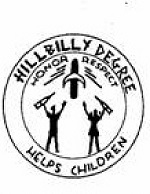 October 6th, 2018Charter removal list	Clan#                              Temple Affiliation                      Last Report            5				Syria						2016	18				Morocco					2016	124				Ararat					2016	128				Orak						2016	154				Osiris					2016	156				El – Zaribath     				2016	161				El Riad					2016	Please be advised that the following violation of Article # 9 “A annual report must be filed the year following current year to the Keeper of the Cob by March 31st”. Failure to do so, for two consecutive years, will result in charter removal.	I hereby remove above stated charters and any activity will result in a violation of COPY RIGHT and will be dealt with thru Shriners International and court action if necessary!Respectfully SubmittedHarry Steele - Imperial RabanHillbillyjun1942@gmail.com – 740 821 1941